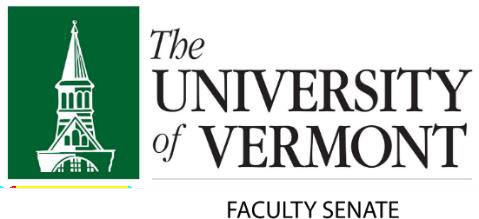 Curricular Affairs Committee of the Faculty Senate AgendaThursday, February 2, 2023, 4:15 – 6:15 pm 427 A Waterman*Approval of the Minutes from the meeting on 01/05/23 (5 minutes)  [Everse] VOTE*Co-Chair’s Remarks (5 minutes)			[Everse]Reminder about March meeting (on teams)Reports  NoneAPR Reports NoneOther Business: Course Prefix Approval Guidance 15 minutes [Everse]Co-Major Discussion [Emery, Rosebush, Mayo, Brooks] 60 minutesCourse Renumbering and Co-Locating [Everse, Forehand] 30 minutes     VII. New Business (5 minutes) [Kervick]A. We have a two upcoming APRs external review site visits scheduled so far for this spring and need 		2 subcommittee volunteers:CRES March 27/28Food Systems Graduate April 20/21*Remember, our February 2 meeting will be in person in 427 A Waterman denotes subcommittee chair* indicates relevant documents located in 2022-2023 CAC meetings-Teams folder2022-2023 CAC Meeting ScheduleAll meetings will be held in Waterman 427 A or Microsoft Teams. In person meetings are boldedMeetings will begin at 4:15pm and end no later than 6:15pmThursday, September 1, 2022Thursday, January 5, 2023Thursday, October 6, 2022Thursday, February 2, 2023Thursday, November 3, 2022Thursday, March 2, 2023Thursday, December 1, 2022Thursday, April 6, 2023Thursday, May 4, 2023